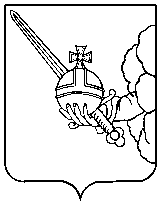 П О С Т А Н О В Л Е Н И ЕАдминистрации города ВологдыОт  11 марта 2024 года				                     	№         319       	О внесении изменений в отдельные муниципальные правовые актыВ соответствии со статьями 27, 44 Устава городского округа города Вологды ПОСТАНОВЛЯЮ:1. Внести в Положение об оплате труда работников муниципальных учреждений, подведомственных Департаменту городского хозяйства Администрации города Вологды, утвержденное постановлением Администрации города Вологды от 31 июля 2015 года № 5736 (с последующими изменениями), следующие изменения:1.1. В строке 2 таблицы пункта 1.5 раздела 1 слово ««Дорремстрой»» заменить словом ««Зеленстрой»».1.2. Строку 2 таблицы № 5 пункта 3.2 раздела 3 изложить в следующей редакции:«».1.3. Форму № 3 приложения № 1 изложить в новой редакции согласно приложению к настоящему постановлению.2. Внести изменение в постановление Администрации города Вологды 
от 15 декабря 2017 года № 1395 «О размещении информации о деятельности муниципальных учреждений, подведомственных Департаменту городского хозяйства Администрации города Вологды» (с последующими изменениями), заменив в пункте 1 слово ««Дорремстрой»» словом ««Зеленстрой»».3. Внести в Методику оценки эффективности деятельности бюджетных, автономных, казенных учреждений городского округа города Вологды, утвержденную постановлением Администрации города Вологды от 11 февраля 
2021 года № 135 (с последующими изменениями), следующие изменения:3.1. В пункте 2 исключить из текста символ «*» и сноску *.3.2.  Пункты 2.46 – 2.52 таблицы приложения № 2 изложить в следующей редакции:«».4. Внести изменение в постановление Администрации города Вологды                от 10 июня 2021 года № 798 «Об образовании комиссий по подготовке предложений, касающихся регулирования трудовых отношений с руководителями муниципальных учреждений, подведомственных Департаменту городского хозяйства Администрации города Вологды», заменив в абзаце четвертом пункта 1, абзацах шестом, седьмом пункта 3 слово ««Дорремстрой»» словом ««Зеленстрой»».5. Внести в основной состав Комиссии по подготовке предложений, касающихся регулирования трудовых отношений с руководителем муниципального казенного учреждения «Ритуал», утвержденный постановлением Администрации города Вологды от 10 июня 2021 года № 798 (с последующими изменениями), (далее в настоящем пункте - Комиссия) следующие изменения:5.1. Ввести в основной состав Комиссии Грахничева Евгения Александровича, заместителя начальника Департамента городского хозяйства Администрации города Вологды по благоустройству.5.2. Вывести из основного состава Комиссии И.С. Жабчикову.
           6. Внести в дополнительный состав Комиссии по подготовке предложений, касающихся регулирования трудовых отношений с руководителем муниципального казенного учреждения «Ритуал», утвержденный постановлением Администрации города Вологды от 10 июня 2021 года № 798 (с последующими изменениями), (далее в настоящем пункте - Комиссия) следующие изменения:6.1. Ввести в дополнительный состав Комиссии Грахничева Евгения Александровича, заместителя начальника Департамента городского хозяйства Администрации города Вологды по благоустройству.6.2. Вывести из дополнительного состава Комиссии И.С. Жабчикову.7. Внести в основной состав Комиссии по подготовке предложений, касающихся регулирования трудовых отношений с руководителем муниципального казенного учреждения «Служба городского хозяйства», утвержденный постановлением Администрации города Вологды от 10 июня 2021 года № 798 (с последующими изменениями), (далее в настоящем пункте - Комиссия) следующие изменения:7.1. Ввести в основной состав Комиссии Грахничева Евгения Александровича, заместителя начальника Департамента городского хозяйства Администрации города Вологды по благоустройству.7.2. Вывести из основного состава Комиссии И.С. Жабчикову.                        8. Внести в дополнительный состав Комиссии по подготовке предложений, касающихся регулирования трудовых отношений с руководителем муниципального казенного учреждения «Служба городского хозяйства», утвержденный постановлением Администрации города Вологды от 10 июня 2021 года № 798 (с последующими изменениями), (далее в настоящем пункте - Комиссия) следующие изменения:8.1. Ввести в дополнительный состав Комиссии Грахничева Евгения Александровича, заместителя начальника Департамента городского хозяйства Администрации города Вологды по благоустройству.8.2. Вывести из дополнительного состава Комиссии И.С. Жабчикову.9. Внести в основной состав Комиссии по подготовке предложений, касающихся регулирования трудовых отношений с руководителем муниципального казенного учреждения «Дорремстрой», утвержденный постановлением Администрации города Вологды от 10 июня  2021 года № 798 (с последующими изменениями), (далее в настоящем пункте - Комиссия) следующие изменения:9.1. В наименовании и абзаце первом слово ««Дорремстрой»» заменить словом ««Зеленстрой»».9.2. Ввести в основной состав Комиссии Грахничева Евгения Александровича, заместителя начальника Департамента городского хозяйства Администрации города Вологды по благоустройству.9.3. Вывести из основного состава Комиссии А.Ю. Комякова.                        10. Внести в дополнительный состав Комиссии по подготовке предложений, касающихся регулирования трудовых отношений с руководителем муниципального казенного учреждения «Дорремстрой», утвержденный постановлением Администрации города Вологды от 10 июня 2021 года № 798 (с последующими изменениями), (далее в настоящем пункте - Комиссия) следующие изменения:10.1. В наименовании и абзаце первом слово ««Дорремстрой»» заменить словом ««Зеленстрой»».10.2. Ввести в дополнительный состав Комиссии Грахничева Евгения Александровича, заместителя начальника Департамента городского хозяйства Администрации города Вологды по благоустройству.10.3. Вывести из дополнительного состава Комиссии А.Ю. Комякова.11. Внести изменение в Перечень координационных и консультативных органов Администрации города Вологды, утвержденный постановлением Главы города Вологды от 18 июля 2008 года № 3866 (с последующими изменениями), заменив в пункте 7.4 раздела 7 слово ««Дорремстрой»» словом ««Зеленстрой»».12. Настоящее постановление подлежит официальному опубликованию в газете «Вологодские новости» и размещению на официальном сайте Администрации города Вологды в информационно-телекоммуникационной сети «Интернет».2МКУ «Зеленстрой»2,52.46Обеспечение выполнения работ по содержанию, ремонту и эксплуатации аппаратно-программного комплекса «Безопасный город» в соответствии с заключенным соглашением о предоставлении субсидии  (АПК)1АПК = ФВП/ПЗ*100%, где:ФВП – факти-ческое выполнение плана работ; ПЗ - плановое значение  АПК = 100 %122.46Обеспечение выполнения работ по содержанию, ремонту и эксплуатации аппаратно-программного комплекса «Безопасный город» в соответствии с заключенным соглашением о предоставлении субсидии  (АПК)1АПК = ФВП/ПЗ*100%, где:ФВП – факти-ческое выполнение плана работ; ПЗ - плановое значение  85 % ≤ АПК < 100 %62.46Обеспечение выполнения работ по содержанию, ремонту и эксплуатации аппаратно-программного комплекса «Безопасный город» в соответствии с заключенным соглашением о предоставлении субсидии  (АПК)1АПК = ФВП/ПЗ*100%, где:ФВП – факти-ческое выполнение плана работ; ПЗ - плановое значение  АПК < 85 %02.47Обеспечение содержания светофорных объектов в соответствии с нормативными документами (ГОСТ Р 52282-2004 «Технические средства организации дорожного движения. Светофоры дорожные. Типы, основные параметры, общие технические требования. Методы испытаний», ГОСТ Р 52289-2019 «Технические средства организации дорожного движения. Правила применения дорожных знаков, разметки, светофоров, дорожных ограждений и направляющих устройств», ГОСТ Р 50597-2017 «Дороги автомобильные и улицы. Требования к эксплуатационному состоянию, допустимому по условиям обеспечения безопасности дорожного движения. Методы контроля») (СО)СО = ФВП/       ПЗ *100%, где: ФВП – факти-ческое выполнение плана работ; ПЗ - плановое значение  СО = 100 %122.47Обеспечение содержания светофорных объектов в соответствии с нормативными документами (ГОСТ Р 52282-2004 «Технические средства организации дорожного движения. Светофоры дорожные. Типы, основные параметры, общие технические требования. Методы испытаний», ГОСТ Р 52289-2019 «Технические средства организации дорожного движения. Правила применения дорожных знаков, разметки, светофоров, дорожных ограждений и направляющих устройств», ГОСТ Р 50597-2017 «Дороги автомобильные и улицы. Требования к эксплуатационному состоянию, допустимому по условиям обеспечения безопасности дорожного движения. Методы контроля») (СО)СО = ФВП/       ПЗ *100%, где: ФВП – факти-ческое выполнение плана работ; ПЗ - плановое значение  85 % ≤ СО < 100 %62.47Обеспечение содержания светофорных объектов в соответствии с нормативными документами (ГОСТ Р 52282-2004 «Технические средства организации дорожного движения. Светофоры дорожные. Типы, основные параметры, общие технические требования. Методы испытаний», ГОСТ Р 52289-2019 «Технические средства организации дорожного движения. Правила применения дорожных знаков, разметки, светофоров, дорожных ограждений и направляющих устройств», ГОСТ Р 50597-2017 «Дороги автомобильные и улицы. Требования к эксплуатационному состоянию, допустимому по условиям обеспечения безопасности дорожного движения. Методы контроля») (СО)СО = ФВП/       ПЗ *100%, где: ФВП – факти-ческое выполнение плана работ; ПЗ - плановое значение  СО < 85 %02.48Обеспечение текущего и капитального ремонта муниципального жилищного фонда, муниципальных нежилых помещений и зданий в соответствии с муниципальной программой «Развитие градостроительства и инфраструктуры», утвержденной постановлением Администрации города Вологды от 10 октября 
2014 года № 7672 (с последующими изменениями)обеспечение текущего и капитального ремонта в соответствии с целевыми показателями муниципальной программыобеспечено122.48Обеспечение текущего и капитального ремонта муниципального жилищного фонда, муниципальных нежилых помещений и зданий в соответствии с муниципальной программой «Развитие градостроительства и инфраструктуры», утвержденной постановлением Администрации города Вологды от 10 октября 
2014 года № 7672 (с последующими изменениями)обеспечение текущего и капитального ремонта в соответствии с целевыми показателями муниципальной программыне обеспечено02.49Задолженность по оплате расходов по содержанию и коммунальным услугам объектов недвижимого имущества, входящих в состав имущества казны, в случае их временного неиспользованияотсутствие задолженности по оплате расходов по содержанию и коммунальным услугамсоответствует122.49Задолженность по оплате расходов по содержанию и коммунальным услугам объектов недвижимого имущества, входящих в состав имущества казны, в случае их временного неиспользованияотсутствие задолженности по оплате расходов по содержанию и коммунальным услугамне соответствует02.50Задолженность по оплате взносов на капитальный ремонт общего имущества в многоквартирных домах, в которых имеются помещения, находящиеся в собственности городского округа города Вологды  отсутствие задолженности по оплате взносов на капитальный ремонтсоответствует122.50Задолженность по оплате взносов на капитальный ремонт общего имущества в многоквартирных домах, в которых имеются помещения, находящиеся в собственности городского округа города Вологды  отсутствие задолженности по оплате взносов на капитальный ремонтне соответствует0Муниципальное казенное учреждение «Зеленстрой»Муниципальное казенное учреждение «Зеленстрой»Муниципальное казенное учреждение «Зеленстрой»Муниципальное казенное учреждение «Зеленстрой»Муниципальное казенное учреждение «Зеленстрой»2.51Обеспечение содержания автомобильных дорог общего пользования местного значения городского округа города Вологдыобеспечение содержания автомобильных дорог общего пользования местного значения городского округа города Вологдыобеспечено502.51Обеспечение содержания автомобильных дорог общего пользования местного значения городского округа города Вологдыобеспечение содержания автомобильных дорог общего пользования местного значения городского округа города Вологдыне обеспечено02.52Обеспечение выполнения мероприятий по осуществлению отдельных государственных полномочий по организации мероприятий при осуществлении деятельности по обращению с животными без владельцевобеспечение  выполнения мероприятий по осуществлению отдельных государственных полномочий по организации мероприятий при осуществлении деятельности по обращению с животными без владельцевобеспечено102.52Обеспечение выполнения мероприятий по осуществлению отдельных государственных полномочий по организации мероприятий при осуществлении деятельности по обращению с животными без владельцевобеспечение  выполнения мероприятий по осуществлению отдельных государственных полномочий по организации мероприятий при осуществлении деятельности по обращению с животными без владельцевне обеспечено0Мэр города Вологды                                                                    С.А. Воропанов